ПРОЕКТ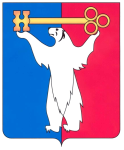 РОССИЙСКАЯ ФЕДЕРАЦИЯКРАСНОЯРСКИЙ КРАЙНОРИЛЬСКИЙ ГОРОДСКОЙ СОВЕТ ДЕПУТАТОВР Е Ш Е Н И Е О внесении изменения в решение Норильского городского Совета депутатов от 17.12.2013 № 14/4-287 «О поручении»В соответствии с Уставом муниципального образования город Норильск, Городской Совет РЕШИЛ:1. Внести в решение Норильского городского Совета депутатов от 17.12.2013 № 14/4-287 «О поручении» (далее – решение) следующее изменение:Абзац первый подпункта 1.1 пункта 1 решения изложить в следующей редакции:«1.1. Представлять следующие проекты правовых актов Администрации города Норильска, Главы города Норильска:».2. Контроль исполнения решения возложить на председателя постоянной комиссии Городского Совета по законности и местному самоуправлению Соломаху Л.А.Председатель Городского Совета                                                                А.А. Пестряков«__» __________ 2020 года№ _____